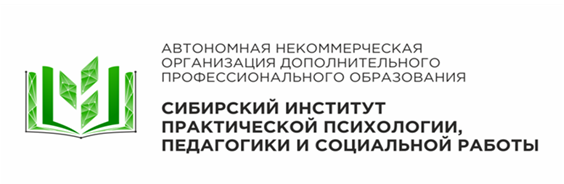 АВТОНОМНАЯ НЕКОММЕРЧЕСКАЯ ОРГАНИЗАЦИЯ ДОПОЛНИТЕЛЬНОГО ПРОФЕССИОНАЛЬНОГО ОБРАЗОВАНИЯ «СИБИРСКИЙ ИНСТИТУТ ПРАКТИЧЕСКОЙ ПСИХОЛОГИИ, ПЕДАГОГИКИ И СОЦИАЛЬНОЙ РАБОТЫ»(АНО ДПО «СИПППИСР»)Уважаемые коллеги!Предлагаем Вам пройти обучение по программам дополнительного профессионального образования: повышения квалификации и профессиональной переподготовки.Для удаленных слушателей разработан дистанционный формат обучения (видеолекции в режиме on-line трансляций, лекции текстовые и в формате презентаций, методики, тесты и т.д.).Данные образовательные программа обеспечивают условия для получения полноценного, качественного профессионального образования, профессиональной компетенции в Вашей профессиональной деятельности и создают условия для развития умений и навыков необходимых в работе.На коллективные заявки предоставляется скидка 10%По вопросам обучения обращаться:АНО ДПО «СИПППИСР»тел.: 8-953-892-85-45 e-mail: podborodnikovaaa@sispp.ruсайт: www.sispp.ruСпециалист: Подбородникова Анастасия Алексеевна  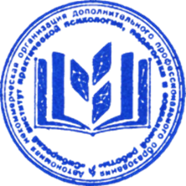 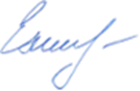 Директор__________ Я.А. Елинская                                                                           630009, Новосибирская область, город Новосибирск, ул. Добролюбова, д.18/1  Лицензия № 10582 от 05.06.2018 Бланк 54ЛО1 №0004105, выданной Министерством образования, науки и инновационной политики Новосибирской области, предлагает сотрудничество по реализации программ дополнительного профессионального образованияПрограммЫ Повышения квалификации ПрограммЫ Повышения квалификации ПрограммЫ Повышения квалификации ПрограммЫ Повышения квалификации ПрограммЫ Повышения квалификации ПрограммЫ Повышения квалификации ПрограммЫ Повышения квалификации № п/пПрограмма Кол-во часовЦена(заоч., руб.)Уровень образованияВыдаваемый документИДМ программыДля методиста учрежденияДля методиста учрежденияДля методиста учрежденияДля методиста учрежденияДля методиста учрежденияДля методиста учрежденияДля методиста учрежденияОрганизация и содержание деятельности методиста учреждения социального обслуживания722500ВысшееУдостоверение о повышении квалификации4672Для специалиста по социальной работеДля специалиста по социальной работеДля специалиста по социальной работеДля специалиста по социальной работеДля специалиста по социальной работеДля специалиста по социальной работеДля специалиста по социальной работеСпециалист по социальной работе1444000Высшее/Среднее профессиональноеУдостоверение о повышении квалификации4035Для комиссии по делам несовершеннолетнихДля комиссии по делам несовершеннолетнихДля комиссии по делам несовершеннолетнихДля комиссии по делам несовершеннолетнихДля комиссии по делам несовершеннолетнихДля комиссии по делам несовершеннолетнихДля комиссии по делам несовершеннолетнихКомиссия по делам несовершеннолетних и защите их прав. Правовая регламентация деятельности. Последние изменения321500Высшее/Среднее профессиональноеУдостоверение о повышении квалификации3520Социокультурная реабилитацияСоциокультурная реабилитацияСоциокультурная реабилитацияСоциокультурная реабилитацияСоциокультурная реабилитацияСоциокультурная реабилитацияСоциокультурная реабилитацияОрганизация досуговой деятельности в системе социокультурной реабилитации инвалидов722500Высшее/Среднее профессиональноеУдостоверение о повышении квалификации4649Социальное сопровождение Социальное сопровождение Социальное сопровождение Социальное сопровождение Социальное сопровождение Социальное сопровождение Социальное сопровождение Организация социального сопровождения граждан в процессе реализации индивидуальной программы предоставления социальных услуг и оказания мер социальной поддержки722500ВысшееУдостоверение о повышении квалификации5138Система организации социально-педагогической деятельности учреждений социальной помощи несовершеннолетним722500ВысшееУдостоверение о повышении квалификации4715Организация досуговой деятельности с гражданами пожилого возраста и инвалидами1444000Высшее/Среднее профессиональноеУдостоверение о повышении квалификации4182Социально-психологическая реабилитация детей-инвалидов: цель, задачи, содержание деятельности, документированное обеспечение процесса722500ВысшееУдостоверение о повышении квалификации4171Обеспечение доступности объектов и услуг для маломобильных граждан1444000Высшее/Среднее профессиональноеУдостоверение о повышении квалификации4153Обеспечение доступности объектов и услуг для маломобильных граждан722500Высшее/Среднее профессиональноеУдостоверение о повышении квалификации4152Специалист по реабилитационной работе в социальной сфере1444000Высшее/Среднее профессиональноеУдостоверение о повышении квалификации3796Подготовка граждан, выразивших желание стать опекунами или попечителямиПодготовка граждан, выразивших желание стать опекунами или попечителямиПодготовка граждан, выразивших желание стать опекунами или попечителямиПодготовка граждан, выразивших желание стать опекунами или попечителямиПодготовка граждан, выразивших желание стать опекунами или попечителямиПодготовка граждан, выразивших желание стать опекунами или попечителямиПодготовка граждан, выразивших желание стать опекунами или попечителямиРеализация норм действующего законодательства в части защиты прав детей-сирот и детей, оставшихся без попечения родителей и детей, нуждающихся в государственной защите402000ВысшееУдостоверение о повышении квалификации4854Подготовка и сопровождение семей, принявших на воспитание детей-сирот и детей, оставшихся без попечения родителей722500Высшее/Среднее профессиональноеУдостоверение о повышении квалификации5194Подготовка граждан, выразивших желание стать опекунами или попечителями несовершеннолетних граждан либо принять детей, оставшихся без попечения родителей, в семью на воспитание в иных установленных семейным законодательством РФ формах803000Высшее/Среднее профессиональноеУдостоверение о повышении квалификации3503Психологическая помощьПсихологическая помощьПсихологическая помощьПсихологическая помощьПсихологическая помощьПсихологическая помощьПсихологическая помощьМетафорические ассоциативные карты как инструмент работы психолога2307000ВысшееУдостоверение о повышении квалификации5070Профилактика жестокого обращения с детьми1444000ВысшееУдостоверение о повышении квалификации4205Особенности социально-психологической работы с гражданами пожилого возраста722500Высшее/Среднее профессиональноеУдостоверение о повышении квалификации3763Кризисное консультирование лиц с ограниченными возможностями здоровья в трудных жизненных ситуациях722500ВысшееУдостоверение о повышении квалификации2913Профилактика девиантного поведения обучающихся и распространение среди них экстремистской и террористической идеологии722500Высшее/Среднее профессиональноеУдостоверение о повышении квалификации2449Психологическое консультирование семей с нарушениями в системе внутрисемейных отношений722500ВысшееУдостоверение о повышении квалификации2281Подготовка лиц, желающих принять на воспитание в свою семью ребенка, оставшегося без попечения родителей, на территории РФ361500ВысшееУдостоверение о повышении квалификации2252Конфликты в детско-родительских отношениях: психодиагностика и консультативно-терапевтическая работа1444000Высшее/Среднее профессиональноеУдостоверение о повышении квалификации2088Реабилитационная работа в учреждении социального обслуживанияРеабилитационная работа в учреждении социального обслуживанияРеабилитационная работа в учреждении социального обслуживанияРеабилитационная работа в учреждении социального обслуживанияРеабилитационная работа в учреждении социального обслуживанияРеабилитационная работа в учреждении социального обслуживанияРеабилитационная работа в учреждении социального обслуживанияПрименение МКФ и функциональная реабилитация детей с ДЦП361500ВысшееУдостоверение о повышении квалификации4481Социально-психологическая реабилитация инвалидов старше 18 лет: цель, задачи, содержание деятельности, документированное обеспечение процесса724000ВысшееУдостоверение о повышении квалификации4188Реабилитация инвалидов и детей-инвалидов2166000Высшее/Среднее профессиональноеУдостоверение о повышении квалификации3934Реабилитация инвалидов722500Высшее/Среднее профессиональноеУдостоверение о повышении квалификации3513Развивающий уход за детьми с тяжелыми множественными нарушениями722500Высшее/Среднее профессиональноеУдостоверение о повышении квалификации2452Организационные основы деятельности службы ранней помощи в учреждениях социального обслуживания населения722500Высшее/Среднее профессиональноеУдостоверение о повышении квалификации2368Уход за людьми с дефицитом самообслуживания722500Высшее/Среднее профессиональноеУдостоверение о повышении квалификации2236Актуальные вопросы в работе сиделки722500Среднее профессиональноеУдостоверение о повышении квалификации3845Система долговременного ухода для социальных организаций722500Среднее профессиональноеУдостоверение о повышении квалификации2514Организация длительного ухода за гражданами пожилого (старческого) возраста и инвалидами722500Высшее/Среднее профессиональноеУдостоверение о повышении квалификации2235Основы долговременного ухода722500Высшее/Среднее профессиональноеУдостоверение о повышении квалификации2234Организация оказания социальных и медицинских услуг в системе долговременного ухода362500ВысшееУдостоверение о повышении квалификации2233ПрограммЫ ПРОФЕССИОНАЛЬНОЙ ПЕРЕПОДГОТОВКИ ПрограммЫ ПРОФЕССИОНАЛЬНОЙ ПЕРЕПОДГОТОВКИ ПрограммЫ ПРОФЕССИОНАЛЬНОЙ ПЕРЕПОДГОТОВКИ ПрограммЫ ПРОФЕССИОНАЛЬНОЙ ПЕРЕПОДГОТОВКИ ПрограммЫ ПРОФЕССИОНАЛЬНОЙ ПЕРЕПОДГОТОВКИ ПрограммЫ ПРОФЕССИОНАЛЬНОЙ ПЕРЕПОДГОТОВКИ ПрограммЫ ПРОФЕССИОНАЛЬНОЙ ПЕРЕПОДГОТОВКИ № п/пПрограмма Кол-во часовЦена(заоч., руб.)Уровень образованияВыдаваемый документИДМ программыДля руководителя организацииДля руководителя организацииДля руководителя организацииДля руководителя организацииДля руководителя организацииДля руководителя организацииДля руководителя организацииРуководитель организации социального обслуживания52015000ВысшееДиплом о профессиональной переподготовке1837Руководитель организации социального обслуживания2888000ВысшееДиплом о профессиональной переподготовке1836Управление организацией социального обслуживания28811000ВысшееДиплом о профессиональной переподготовке4092Для заведующего отделомДля заведующего отделомДля заведующего отделомДля заведующего отделомДля заведующего отделомДля заведующего отделомДля заведующего отделомСпециалист по социальной работе, заведующий отделом2888000Высшее/Среднее профессиональноеДиплом о профессиональной переподготовке3335Для психологов работающих в социальной сфереДля психологов работающих в социальной сфереДля психологов работающих в социальной сфереДля психологов работающих в социальной сфереДля психологов работающих в социальной сфереДля психологов работающих в социальной сфереДля психологов работающих в социальной сфереПсихолог в социальной сфере52015000ВысшееДиплом о профессиональной переподготовке5167Психолог в социальной сфере2527000ВысшееДиплом о профессиональной переподготовке4833Практическая психология в социальной сфере72018000ВысшееДиплом о профессиональной переподготовке4722Профилактика жестокого обращения с детьми2888000Высшее/Среднее профессиональноеДиплом о профессиональной переподготовке4225Семейное психологическое консультирование72018000ВысшееДиплом о профессиональной переподготовке4091Практическое психологическое консультирование2888000ВысшееДиплом о профессиональной переподготовке3802Социальная валеология2888000Высшее/Среднее профессиональноеДиплом о профессиональной переподготовке3670Практическая психология в социальной сфере52012000ВысшееДиплом о профессиональной переподготовке3654Социальная психология104420000ВысшееДиплом о профессиональной переподготовке3280Девиантология2888000ВысшееДиплом о профессиональной переподготовке3058Социальная работаСоциальная работаСоциальная работаСоциальная работаСоциальная работаСоциальная работаСоциальная работаСоциальная работа72018000Высшее/Среднее профессиональноеДиплом о профессиональной переподготовке4126Социальная работа2608000Высшее/Среднее профессиональноеДиплом о профессиональной переподготовке4759Специалист по социальной работе2568000Высшее/Среднее профессиональноеДиплом о профессиональной переподготовке4716Социальная работа в системе социальных служб30010000Высшее/Среднее профессиональноеДиплом о профессиональной переподготовке4008Социальный работник2524000Высшее/Среднее профессиональноеДиплом о профессиональной переподготовке3996Технология социальной работы2888000Высшее/Среднее профессиональноеДиплом о профессиональной переподготовке3993Предоставление социальных услуг клиентам организации социального обслуживания2888000Высшее/Среднее профессиональноеДиплом о профессиональной переподготовке3990Деятельность специалиста по социальной работе72018000Высшее/Среднее профессиональноеДиплом о профессиональной переподготовке3847Предоставление социальных услуг получателям социальных услуг2889000Высшее/Среднее профессиональноеДиплом о профессиональной переподготовке3173Предоставление социальных услуг получателям социальных услуг30010000Высшее/Среднее профессиональноеДиплом о профессиональной переподготовке2151Социальное сопровождениеСоциальное сопровождениеСоциальное сопровождениеСоциальное сопровождениеСоциальное сопровождениеСоциальное сопровождениеСоциальное сопровождениеДеятельность по обеспечению процесса сопровождения инвалидов, лиц с ограниченными возможностями здоровья и несовершеннолетних2888000Высшее/Среднее профессиональноеДиплом о профессиональной переподготовке3345ПрограммЫ ПРОФФЕССИОНАЛЬНОГО ОБУЧЕНИЯ ПрограммЫ ПРОФФЕССИОНАЛЬНОГО ОБУЧЕНИЯ ПрограммЫ ПРОФФЕССИОНАЛЬНОГО ОБУЧЕНИЯ ПрограммЫ ПРОФФЕССИОНАЛЬНОГО ОБУЧЕНИЯ ПрограммЫ ПРОФФЕССИОНАЛЬНОГО ОБУЧЕНИЯ ПрограммЫ ПРОФФЕССИОНАЛЬНОГО ОБУЧЕНИЯ ПрограммЫ ПРОФФЕССИОНАЛЬНОГО ОБУЧЕНИЯ № п/пПрограмма Кол-во часовЦена(заоч, руб.)Уровень образованияВыдаваемый документИДМ программыСоциальный работник2528000Среднее общееСвидетельство о рабочей профессии4743Специалист по уходу за пожилыми людьми, инвалидами и лицами с ОВЗ2507000Среднее общееСвидетельство о рабочей профессии2169Сиделка (помощник по уходу)3005000Среднее общееСвидетельство о рабочей профессии1925